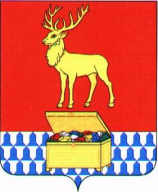 Р Е Ш Е Н И ЕСОВЕТА КАЛАРСКОГО МУНИЦИПАЛЬНОГО ОКРУГАЗАБАЙКАЛЬСКОГО КРАЯот 18 декабря 2020 года							№ 20с. ЧараО правопреемстве органов местного самоуправления Каларского муниципального округаЗабайкальского краяВ соответствии с Федеральным законом от 6 октября 2003 года № 131-ФЗ «Об общих принципах организации местного самоуправления в Российской Федерации», Законом Забайкальского края от 10 июля 2020 года № 1834-ЗЗК «О преобразовании всех поселений, входящих в состав муниципального района "Каларский район" Забайкальского края, в Каларский муниципальный округ Забайкальского края», Совет Каларского муниципального округа Забайкальского края Р Е Ш И Л:Определить Совет Каларского муниципального округа Забайкальского края правопреемником в отношениях с органами государственной власти Российской Федерации, органами государственной власти Забайкальского края, органами местного самоуправления и должностными лицами местного самоуправления, физическими и юридическими лицами следующих органов местного самоуправления:Совета муниципального района «Каларский район» (ОГРН 1027500562770, ИНН 7506002950);Совет городского поселения «Новочарское» (ОГРН 1057524017759, ИНН 7506003873).2. Определить администрацию Каларского муниципального округа Забайкальского края правопреемником в отношениях с органами государственной власти Российской Федерации, органами государственной власти Забайкальского края, органами местного самоуправления и должностными лицами местного самоуправления, физическими и юридическими лицами следующих органов местного самоуправления:администрации муниципального района «Каларский район» (ОГРН 1027500562781, ИНН 7506000311);администрации городского поселения «Новочарскоее» (ОГРН 1057524017748, ИНН 7506003866);администрации сельского поселения «Чарское» (ОГРН 1057524017737, ИНН 7506003859);администрации сельского поселения «Куандинское» (ОГРН 1057524019937, ИНН 7506003947);администрации сельского поселения «Икабьинское» (ОГРН 1057524018199, ИНН 7506003898);администрации сельского поселения «Чапо-Ологское» (ОГРН 1057524018595, ИНН 7506003922).3. Определить Контрольно-счетную палату Каларского муниципального округа Забайкальского края правопреемником в отношениях с органами государственной власти Российской Федерации, органами государственной власти Забайкальского края, органами местного самоуправления и должностными лицами местного самоуправления, физическими и юридическими лицами контроль-счетную палату муниципального района «Каларский район» (ОГРН 1157536001655, ИНН 7506005253).4. В переходный период, предусмотренный статьей 4 Закона Забайкальского края от 10 июля 2020 года № 1834-ЗЗК «О преобразовании всех поселений, входящих в состав муниципального района "Каларский район" Забайкальского края, в Каларский муниципальный округ Забайкальского края»:1) исполнение бюджетов муниципального района «Каларский район», городского поселения «Новочарское», сельского поселения «Чарское», сельского поселения «Куандинское», сельского поселения «Икабьинское», сельского поселения «Чапо-Олого» (далее вместе – преобразованные муниципальные образования), составление бюджетной и иной отчетности преобразованных муниципальных образований и контроль за исполнением бюджетов преобразованных муниципальных образований осуществляется:в соответствии с муниципальными правовыми актами, регулирующими бюджетный процесс в Каларском муниципальном округе Забайкальского края, а также регулирующими бюджетный процесс в преобразованных муниципальных образованиях;в соответствии с соглашениями, заключенными между органами местного самоуправления поселений, входивших в состав муниципального района «Каларский район», и органами местного самоуправления муниципального района «Каларский район» о передаче осуществления части своих полномочий по решению вопросов местного значения за счет иных межбюджетных трансфертов, предоставляемых из бюджетов этих поселений в бюджет муниципального района «Каларский район», и (или) за счет  иных межбюджетных трансфертов, предоставляемых из бюджета муниципального района «Каларсий район» в бюджеты поселений в соответствии с Бюджетным кодексом Российской Федерации;в соответствии с соглашениями, заключенными между органами государственной власти Забайкальского края и органами местного самоуправления преобразованных муниципальных образований о предоставлении из бюджета Забайкальского края бюджетам преобразованных муниципальных образований межбюджетных трансфертов, имеющих целевое значение;2) финансовое обеспечение деятельности муниципальных казенных учреждений, финансовое обеспечение выполнения муниципального задания муниципальными бюджетными и автономными учреждениями преобразованных муниципальных образований, предоставление указанным муниципальным бюджетным и автономным учреждениям субсидий на иные цели и субсидий на осуществление капитальных вложений в объекты капитального строительства муниципальной собственности или приобретение объектов недвижимого имущества в муниципальную собственность, а также денежное содержание, осуществление закупок товаров, работ и услуг для обеспечения муниципальных нужд органов местного самоуправления преобразованных муниципальных образований которых до 31 декабря 2020 года осуществлялось за счет средств соответствующих бюджетов преобразованных муниципальных образований, с 1 января 2021 года осуществляются за счет средств бюджета Каларского муниципального округа Забайкальского края.5. Остатки средств, находящиеся на единых счетах бюджетов преобразованных муниципальных образований по состоянию на 31 декабря 2020 года, включая заключительные обороты по доходам, поступившим в бюджеты  преобразованных муниципальных образований в 2020 году, подлежащих отражению в отчетности об исполнении бюджетов за 2020 год, подлежат перечислению на единый счет бюджета Каларского муниципального округа Забайкальского края.6. В случае выявления муниципального долга преобразованных муниципальных образований Каларский  муниципальный округ Забайкальского края является правопреемником и обеспечивает управление указанным муниципальным долгом.7. Настоящее решение вступает в силу на следующий день после дня его официального опубликования (обнародования) на официальном сайте муниципального района "Каларский район" в информационно-телекоммуникационной сети «Интернет» (http://калар.забайкальскийкрай.рф).8. Контроль за исполнением настоящего решения возложить на главу Каларского муниципального округа Забайкальского края.Глава Каларскогомуниципального округаЗабайкальского края								Климович С.А.